изх.№..........................................................................г.ДОПРЕДСЕДАТЕЛЯ НАОБЩИНСКИЯ СЪВЕТПАЗАРДЖИК         Господин Председател,         Приложено, изпращаме Ви предложение и проект за решение относно даване на име на улица с о.т. 14-21 по действащия план на с. Драгор, общ. Пазарджик.         Предложението ще се докладва  от  арх.. Кр. Танков – Гл. архитект на Община Пазарджик.	ПРИЛОЖЕНИЕ:1. Предложение от Кмета на Общината.                       2. Предложение от Кметство с. Драгор.3. Проект за решение.4. Скица №163/18.02.2022г.ТОДОР ПОПОВ Кмет на Община Пазарджик Предложил:арх. Кръстьо ТанковГлавен архитектСъгласувал:Дирекция “ПО”Изготвил:Елица Мусева , гл. специалист д-я  „АТУ”ДО ПРЕДСЕДАТЕЛЯНА ОБЩИНСКИ СЪВЕТПАЗАРДЖИК                                                           П Р Е Д Л О Ж Е Н И Еот  Кмет на Община ПазарджикОТНОСНО : Даване на име на улица с улица с о.т. 14-21 по действащия план на с.Драгор, общ. Пазарджик.            Уважаеми господин Председател,По повод предложение с вх. № 09-00-40/10.02.2022г. от Георги Цонев - кмет на с.Драгор за даване на име на улица с о.т. 14-21 по действащия план на с. Драгор, общ. Пазарджик.Със заповед № 914 от 19.06.1981г. е одобрен действащия план на с. Драгор, където улица с о.т. 14-21 следва да  получи име – улица „Осемнадесета”	Предвид  гореизложеното и на основание  чл.21 ал.1 т.18 във връзка с ал.2 от ЗМСМА                                                П Р Е Д Л А Г А М:Общинският съвет да обсъди и приеме предложения проект за решение.С уважение,ТОДОР ПОПОВ Кмет на Община Пазарджик  ПРОЕКТ!                                                       Р Е Ш Е Н И Е:№………..на Общински съвет – Пазарджик, взето на заседанието му на…………………………… с протокол………………………….ОТНОСНО : Даване на име на улица с о.т. 514-516 по действащия план на с. Мало Конаре, общ. Пазарджик.На основание чл.21 ал.1 т.18, във връзка с ал.2 от ЗМСМА и след станалите разисквания,Р Е Ш И :Дава име на улица с о.т.14-21 по действащия план на с. Драгор, общ. Пазарджик: Улица „Осемнадесета”ХАРИ  ХАРАЛАМПИЕВПредседател  на Общински съвет                                                                                                                                             Пазарджик    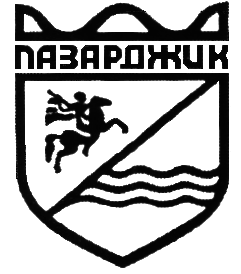 Община ПАЗАРДЖИК4400 Пазарджик, бул. ”България”, №2тел.: (034) 44 55 01, факс: (034) 44 24 95e-mail: secretary@pazardjik.bgОбщина ПАЗАРДЖИК4400 Пазарджик, бул. ”България”, №2тел.: (034) 44 55 01, факс: (034) 44 24 95e-mail: secretary@pazardjik.bgОбщина ПАЗАРДЖИК4400 Пазарджик, бул. ”България”, №2тел.: (034) 44 55 01, факс: (034) 44 24 95e-mail: secretary@pazardjik.bg